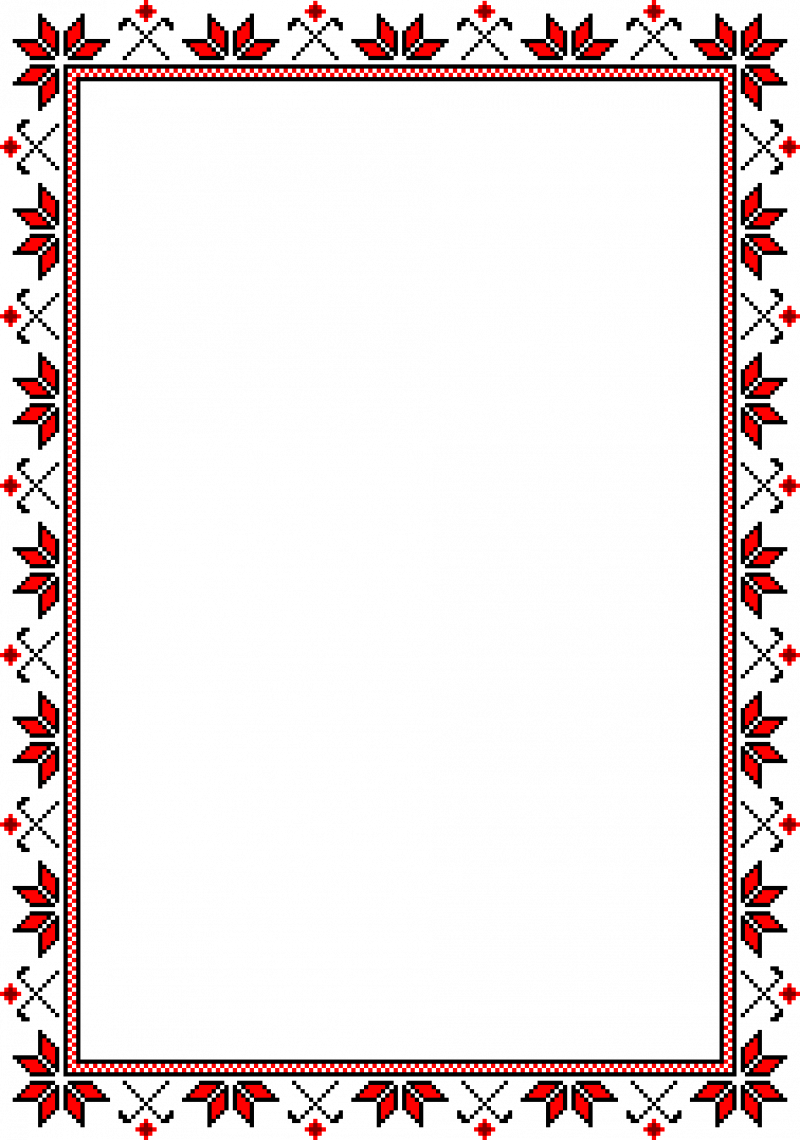   Управление образования   Администрации г. ГлазоваМуниципальное бюджетное дошкольное образовательное учреждение«Детский сад №30»Проект«Удмуртия - наш край родной»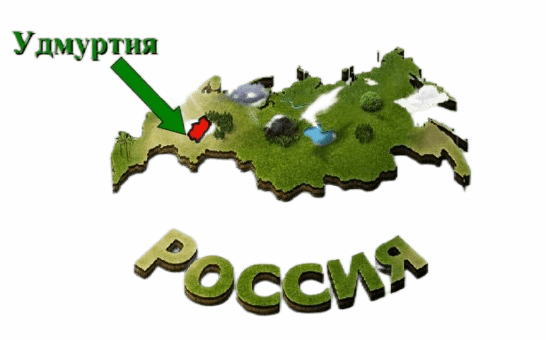                                      Автор:                                                                         Тарасова Е.В. - воспитатель                                                             первой квалификационной категорииГлазов, 2023г…Хватает Волге широты и сини, Но с Камою она ещё синей. И для меня бы  не было России Без маленькой Удмуртии моей. Флор ВасильевПояснительная записка.               В наше время большое значение отводиться формированию национальных          ценностей на основе приобщения дошкольников к народной культуре своего родного края. Развитие ребенка уже с малых лет невозможно без нравственно- патриотического и этнокультурного воспитания, которое, начиная с привития любви к малой родине (родной семье, детскому саду, городу, краю), закладывает ментальные основания всестороннего развития личности и будущего гражданина.          Народ, не знающий истории и культуры предков, обречен на духовное вырождение. Это хорошо знакомая нам истина звучит сегодня снова. В нашей повседневной жизни дети окружены в основном современными ритмами, которые не всегда отличаются хорошим вкусом. Именно поэтому мы отмечаем острую необходимость осмысления основ традиционной народной культуры, познакомить с её истоками, обычаями, традициями, ввести ребенка в духовный мир, т.к. это является одним из главных показателей становления личности.      Федеральный государственный стандарт дошкольного образования ориентирован на воспитание и развитие у дошкольников личностных качеств, позволяющих уважать и принимать духовные и культурные ценности своего народа.    В «Стратегии развития воспитания в РФ до 2025 года» говорится о необходимости  «формирования у детей высокого уровня духовно-нравственного развития, чувства причастности к историко-культурной общности российского народа и судьбе России». 
    Проект «Удмуртия – наш край родной» способствует развитию познавательных способностей детей, формированию высокой нравственности, воспитывает любовь к родному краю, интерес к самобытной удмуртской культуре.Таким образом наш проект актуален:в дошкольном возрасте закладываются исходные моральные ценности, нормы поведения – это сенситивный период для формирования моральных ценностеймежнациональное воспитание, начиная с дошкольного возраста помогает привить уважение к другим культурам и способствует осознанию ребенком своих корней и его места в мире.проект позволит организовать практическую работу по воспитательно - образовательной деятельности с детьми старшего дошкольного возраста и разработать систему мероприятий с родителями в данном направлении.Тип проекта: Практико-ориентированный. Вид проекта: Групповой, краткосрочный (октябрь-ноябрь 2023 г.)Участники проекта: воспитатели, дети подготовительной группы с ТНР, родители.Цель: Обобщение и систематизация знаний детей об Удмуртии. Формирование у детей чувства любви к своей Родине и ее истории. Задачи:Коррекционно-образовательные: познакомить с культурой Удмуртии: национальными обычаями, обрядами, национальной одеждой и кухней, удмуртской литературой.продолжать знакомить детей с историей и символикой республики.Коррекционно-развивающие: развивать познавательную и творческую активность детей.развивать чувство патриотизма.продолжать развивать у детей все компоненты устной речи.развивать желание в дальнейшем самостоятельно получать и приобретать знания о родном крае. способствовать формированию характерных для жителей Удмуртии представлений о ценности гостеприимства, взаимопомощи, трудолюбия и в отражении этих черт характера в игровой деятельности.Коррекционно-воспитательные:воспитывать любовь и уважение к семье, дому, к городу, к малой Родине, используя комплекс средств (национальная кухня, одежда, быт удмуртов и достопримечательности родного города).Ожидаемый  результат. В ходе реализации проекта дети:получат знания о родной республике, о достопримечательностях Глазованаучатся принимать участие в беседе по данной проблеме. под руководством взрослых у детей сформируются элементы патриотических и гражданственных чувств.Содержание проекта.В основу содержания легли:Совместно с родителями:Заучивание с детьми стихотворений удмуртских писателей (О. Поскребышев, Ф. Васильев и т.д)Проведение бесед и консультаций для родителей: «Воспитание чувства к малой Родине», «Приобщение к истории, традициям и культуре Удмуртии», «Как знакомить ребенка с родным краем».Семейное творчество: изготовление национальной куклы, стилизованных часов по мотивам удмуртских сказок о Лопшо  Педуне и макета «Удмуртская изба».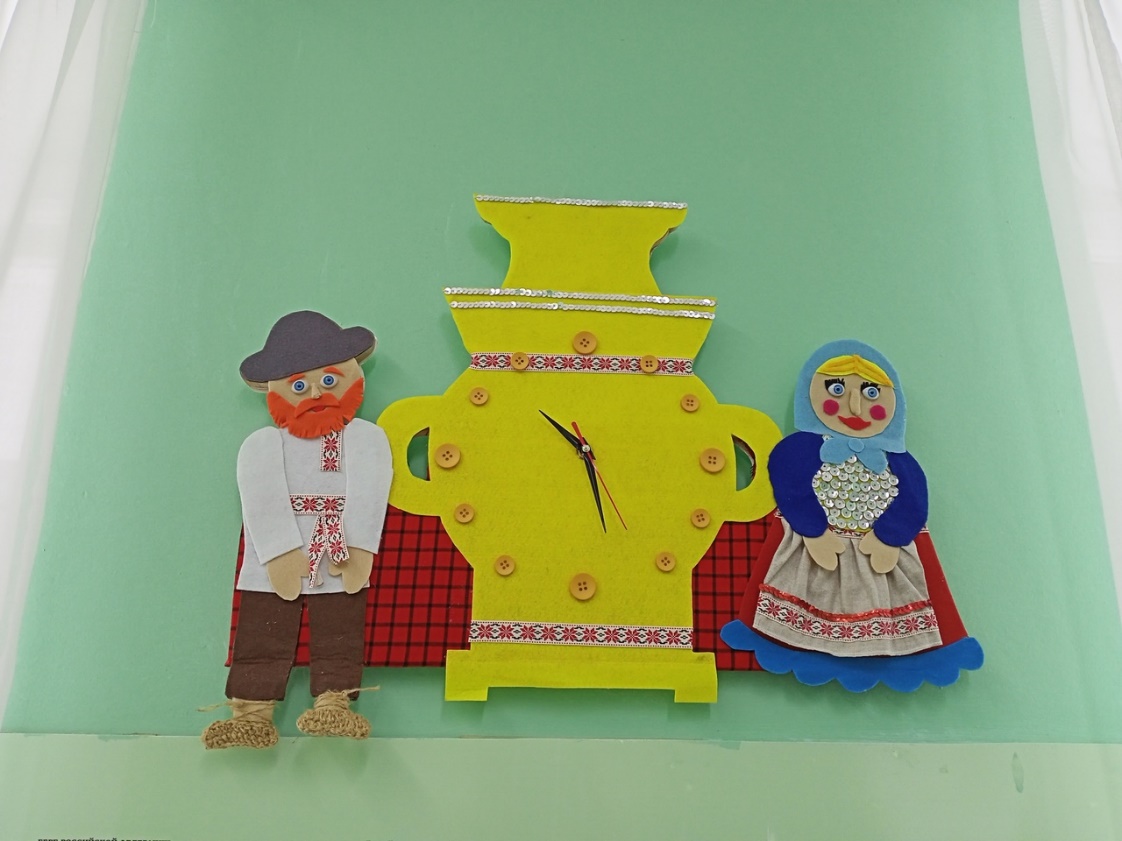 Совместная образовательная деятельность педагога с детьми: рассматривание иллюстраций об Удмуртии, народном творчестве. экскурсия в краеведческий музей «Иднакар».тематические беседы по теме проекта: «Удмуртия край родниковый» (достопримечательности, символика республики), «Флаг, герб, гимн Удмуртии», «Наш город» и др.продуктивная деятельность:  ручной труд «Удмуртский национальный платок «кышет», лепка блюд национальной кухни - перепечи (пластилин и настоящие перепечи), брелок в виде флага Удмуртии  из аквамозаики.проведение  ООД по ФЭМП «Мой город. Приключения Лопшо Педуня в Глазове»речевая деятельность: заучивание наизусть отрывка из стихотворения Ф. Васильева «Наши сосны», пересказ удмуртской народной сказки о Лопшо Педуне «Арбуз»,  составление описательного рассказа по  картине «Природа родного края»;разучивание народных подвижных игр («Вумурт», «Чушкон шудон» «Кышетэн шудон»).Организация тематического образовательного пространства:разработка авторских игр по теме проекта: «Глазов - часть мира», «Ремесла удмуртов», «Быт народов».Разработка и оформление лепбука «Моя Удмуртия»Оформление совместно с родителями альбома с фотографиями: «Достопримечательности Глазова».План работы по проектуЭтапы работы по проекту: Первый этап -  определение направлений работы, изучение и оценка различных видов источников информации для проекта;Содержание работы:   На данном этапе проводилась следующая работа: с родителями согласовывались  вопросы по организации проекта. Были подготовлены консультации  для родителей «Воспитание чувства к малой Родине», «Приобщение к истории, традициям и культуре Удмуртии», «Как знакомить ребенка с родным краем». Проводился подбор материала, анализ пространственно-предметной среды в группе, аналитический обзор литературы по проблемам развития духовно-нравственного и патриотического воспитания детей дошкольного возраста. Второй этап исследовательский – поиск, накопление и систематизация информации об Удмуртии и городе Глазове;Содержание работы:Формирование у родителей воспитанников личностной заинтересованности в реализации проекта.Проведение беседы «Воспитание семейного патриотизма».Объединение участников проекта (родителей и детей) в рамках создания совместных работ Составление педагогического проекта «Удмуртия – наш край родной».На основном этапе проводились  беседы о традициях удмуртского народа, о народных промыслах Удмуртии. Проводилась продуктивная и образовательная деятельность по теме проекта, просмотр иллюстративного и видеоматериалов.Третий этап заключительный - Обобщение результатов работыСодержание работы:Оформление выставки детских поделок.Презентация проекта на образовательной площадке «Мультиурок».Итоги проекта:    В соответствии с  ФГОС дошкольного образования целевые ориентиры не подлежат непосредственной оценке, в том числе в виде педагогической диагностики, сравнительный анализ целевых ориентиров не проводился.       В связи с этим динамика   формирования и развития целевых ориентиров  проведена в ходе педагогического наблюдения и анализа практической деятельности детей по  проекту.  В ходе реализации проекта дети проявили следующие характеристики:Инициативность и самостоятельность – проявляли заинтересованность в работе, выражали желание украсить предметно – развивающую среду группы продуктами индивидуальной и коллективной деятельности.Открытость внешнему миру, положительное отношение к себе и сверстникам  - проявили   желание презентовать свои работы другим детям и взрослым.Способность к фантазии, воображению, творчеству – при изготовлении удмуртского платка «кышет» использовали разные техники (аппликация, украшение изделия цветной нитью и составление орнамента). Проявляли самостоятельность в выборе, по необходимости советовались, взаимодействовали  друг с  другом, педагогами.Практическая значимость проекта заключается в  пополнении уголка краеведения.Фотоматериалы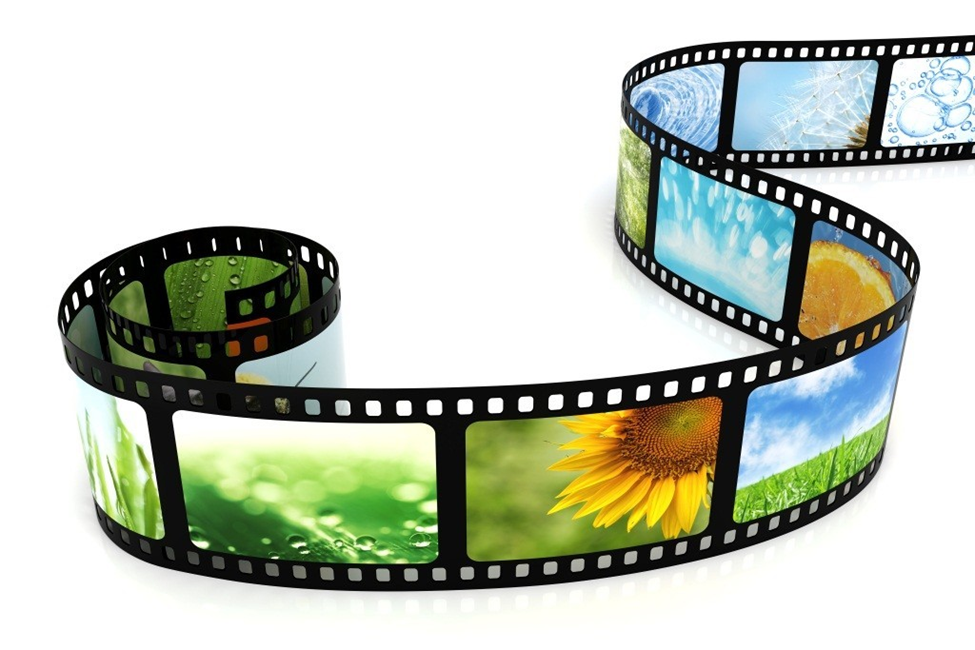 Целевые прогулки, экскурсии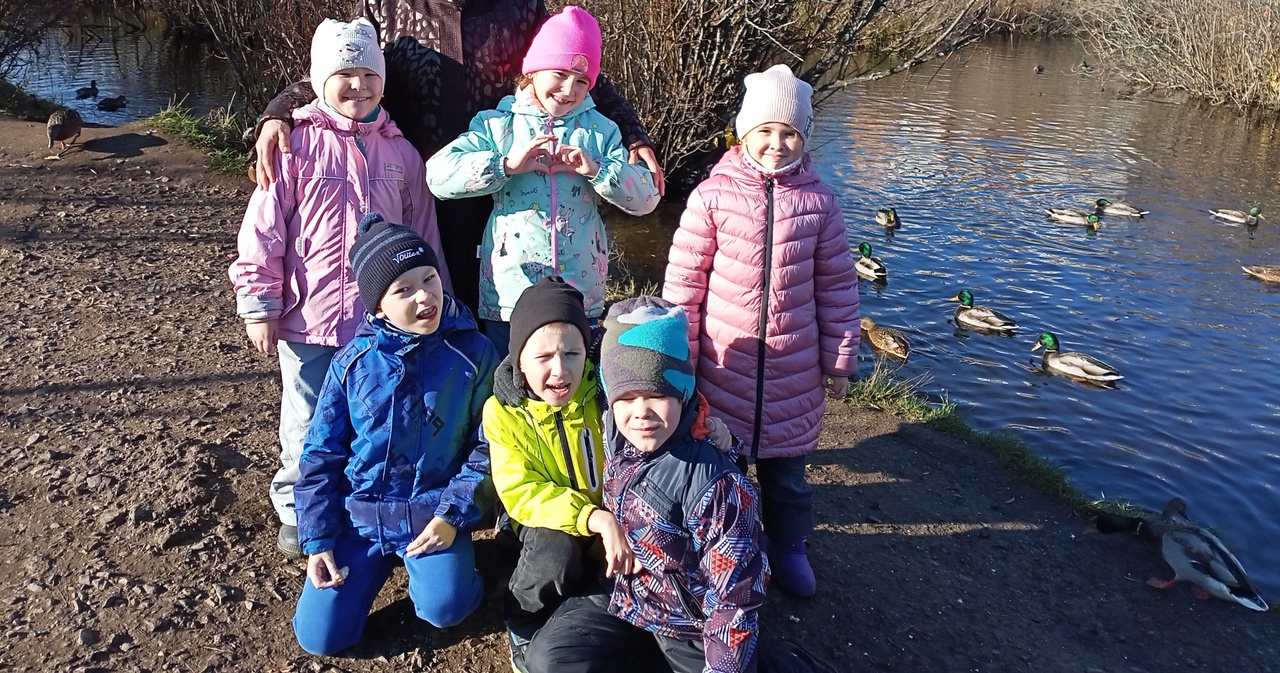 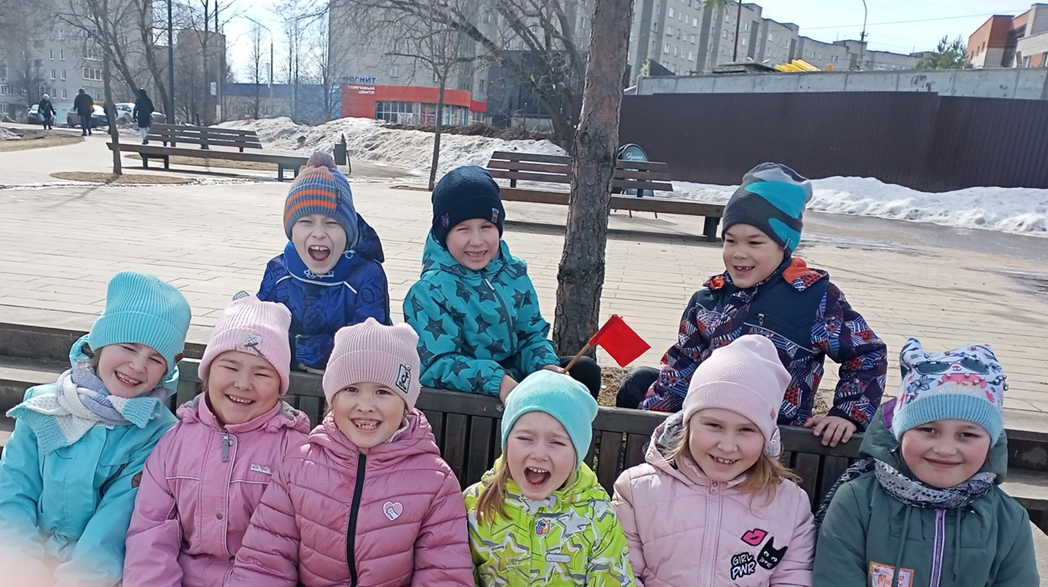 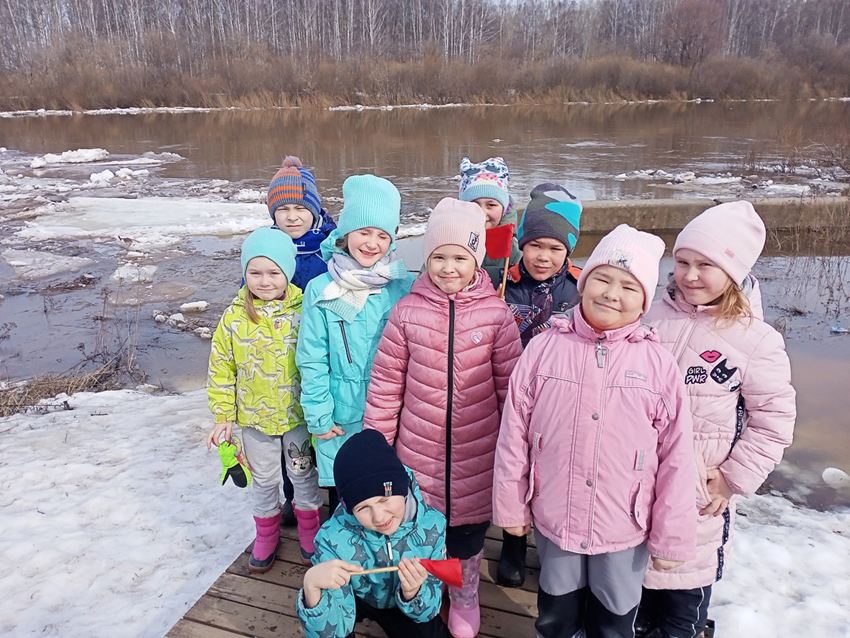 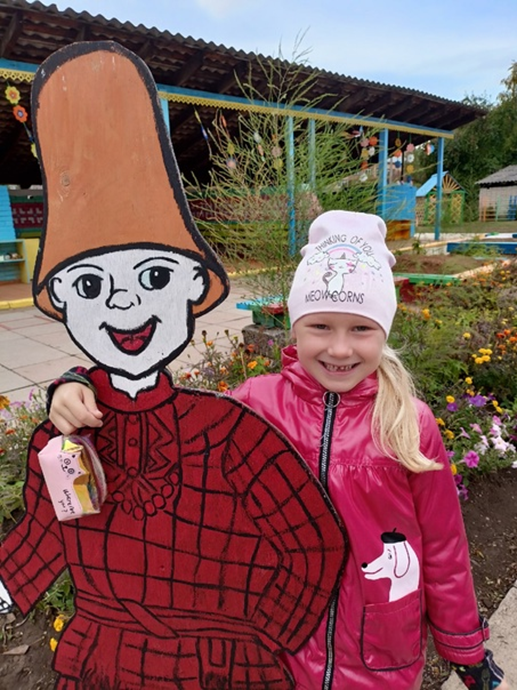 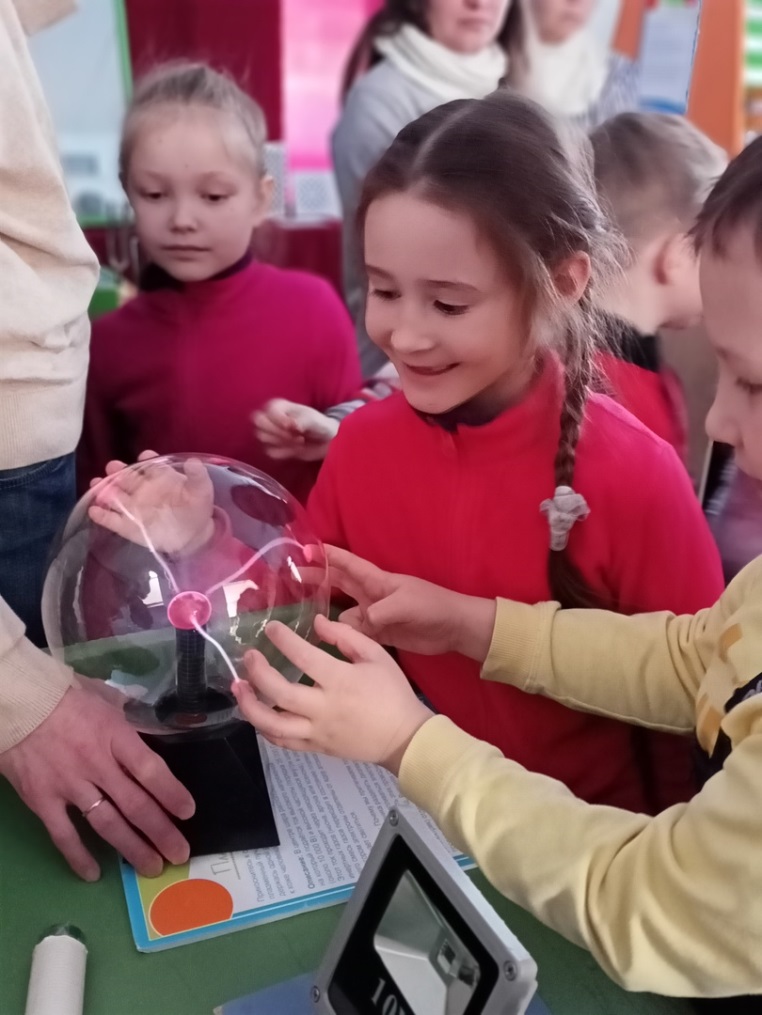 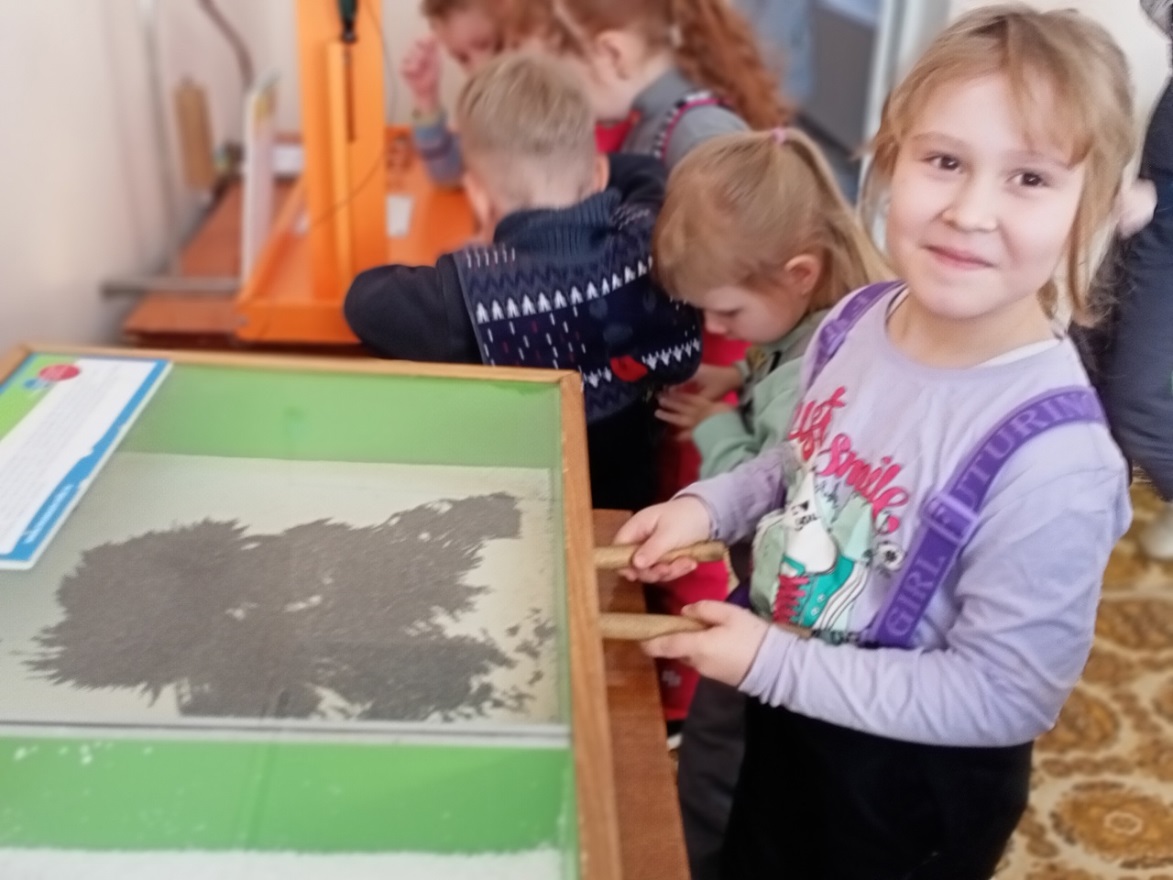 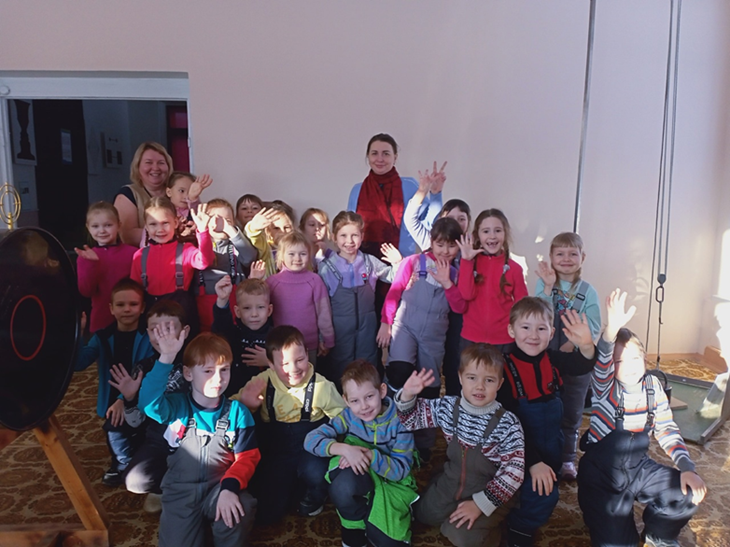 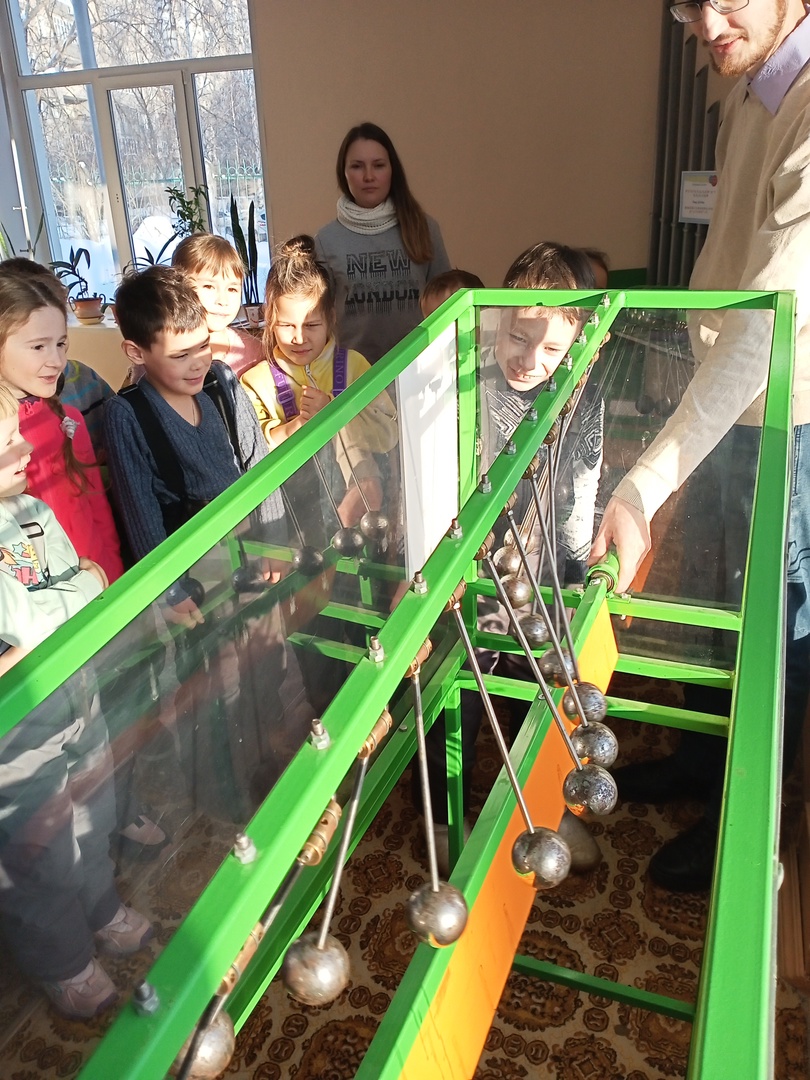 Фотофрагменты организованной образовательной деятельности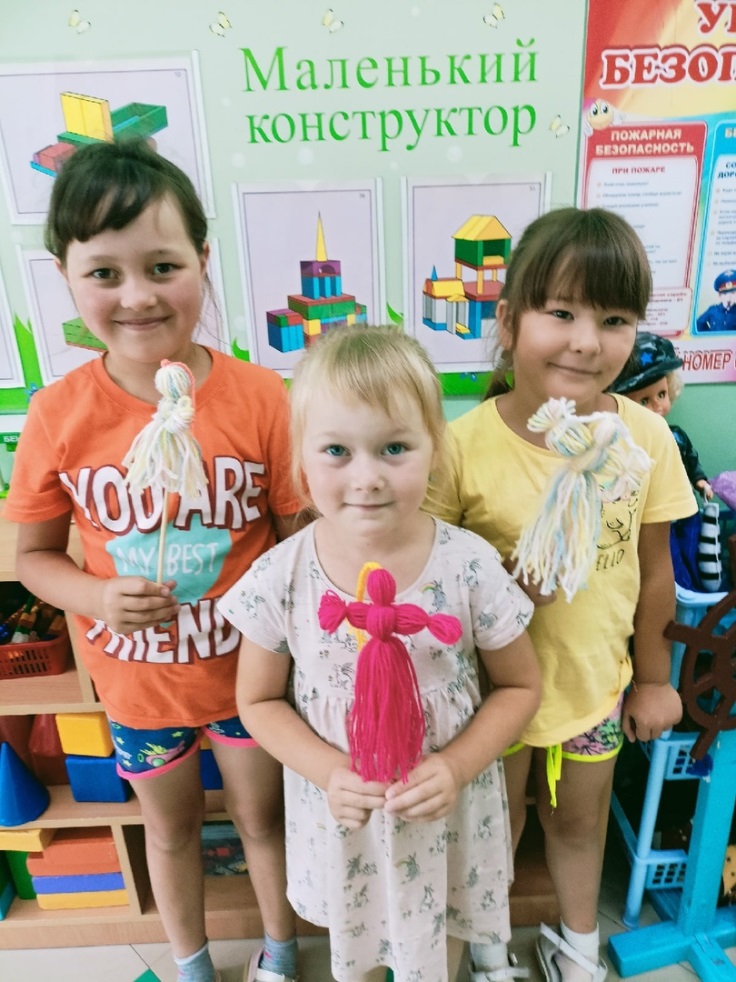 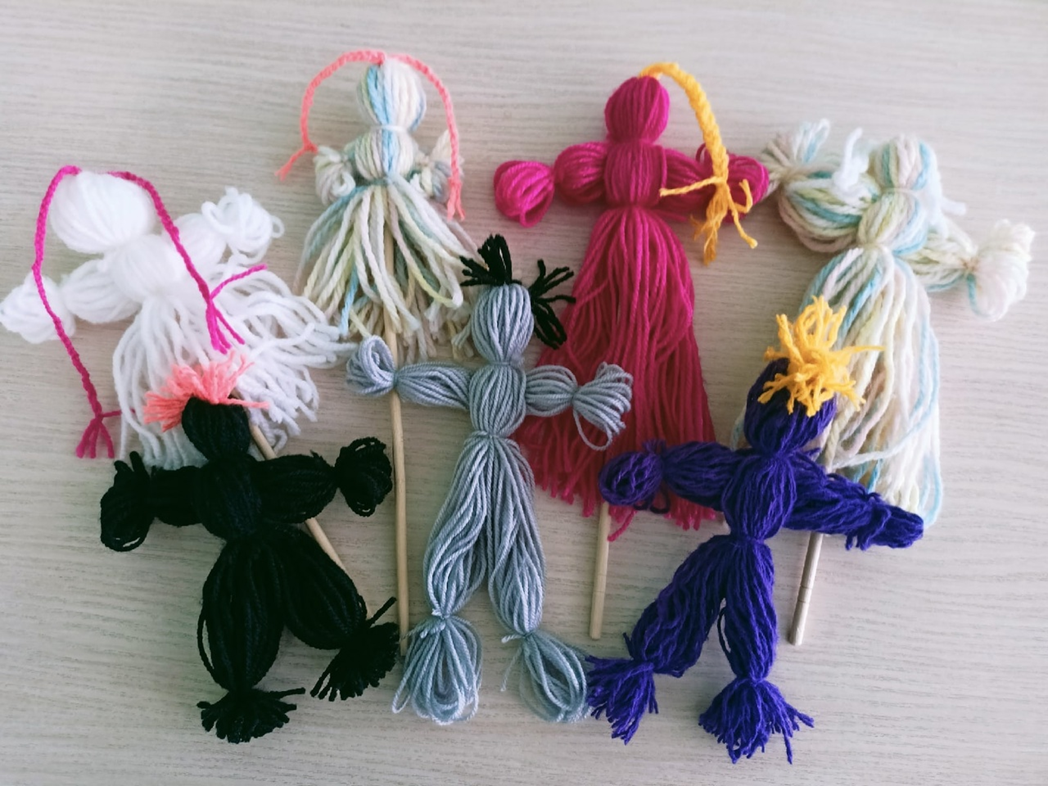 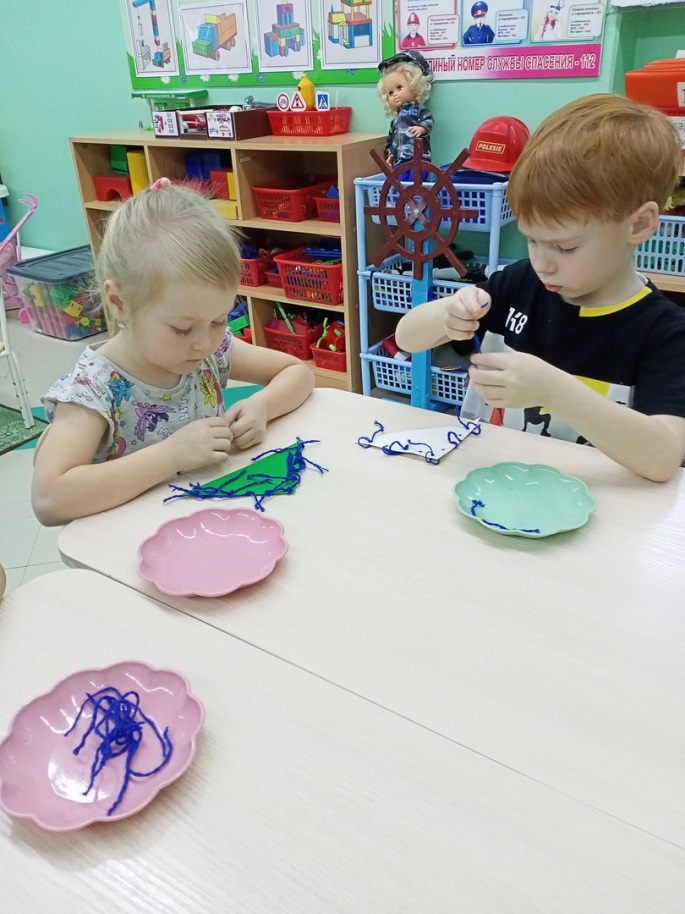 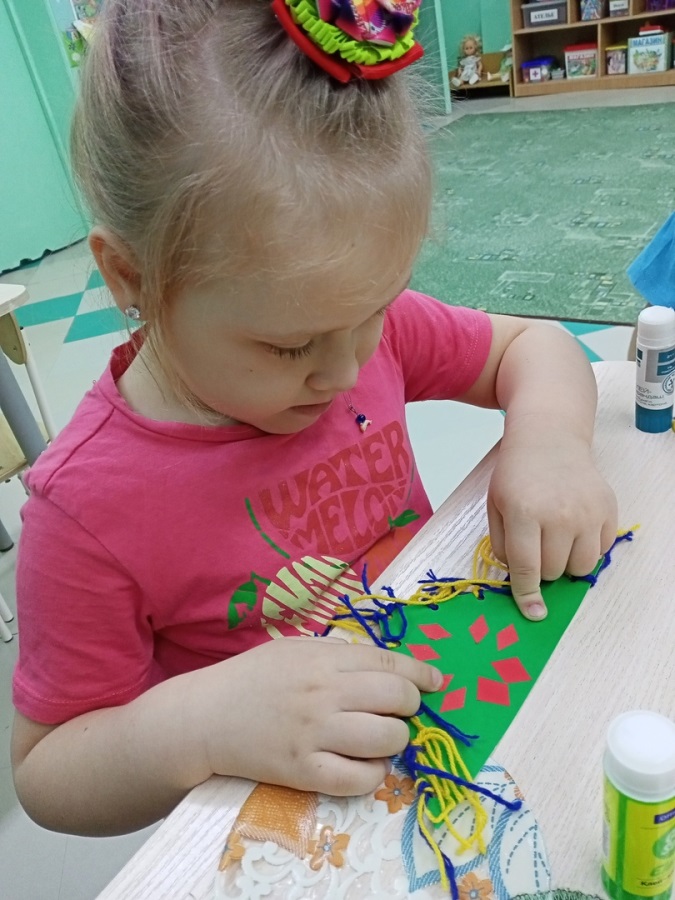 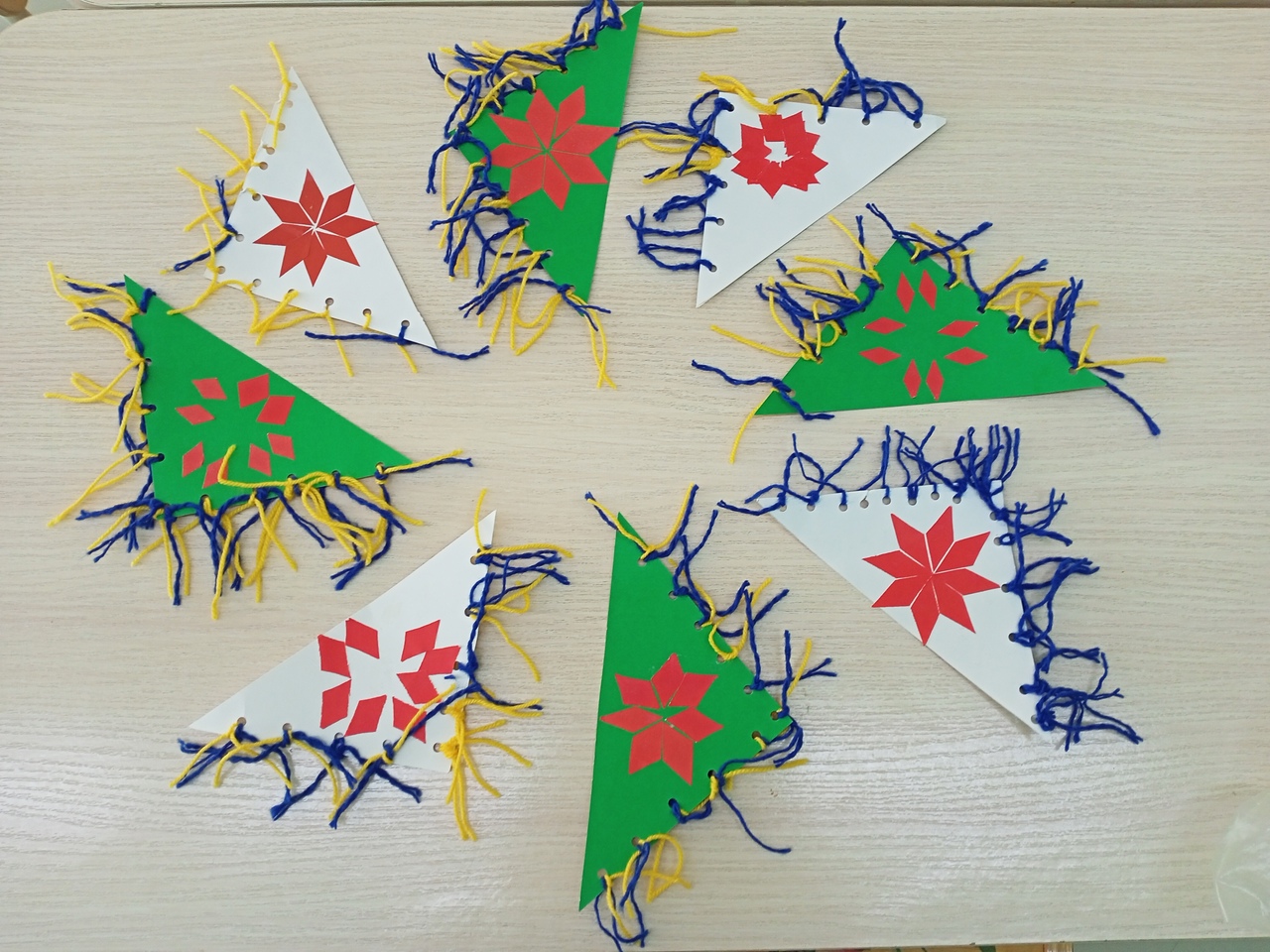 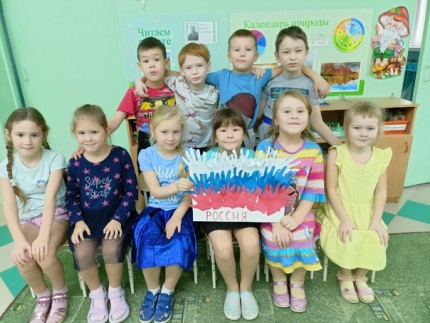 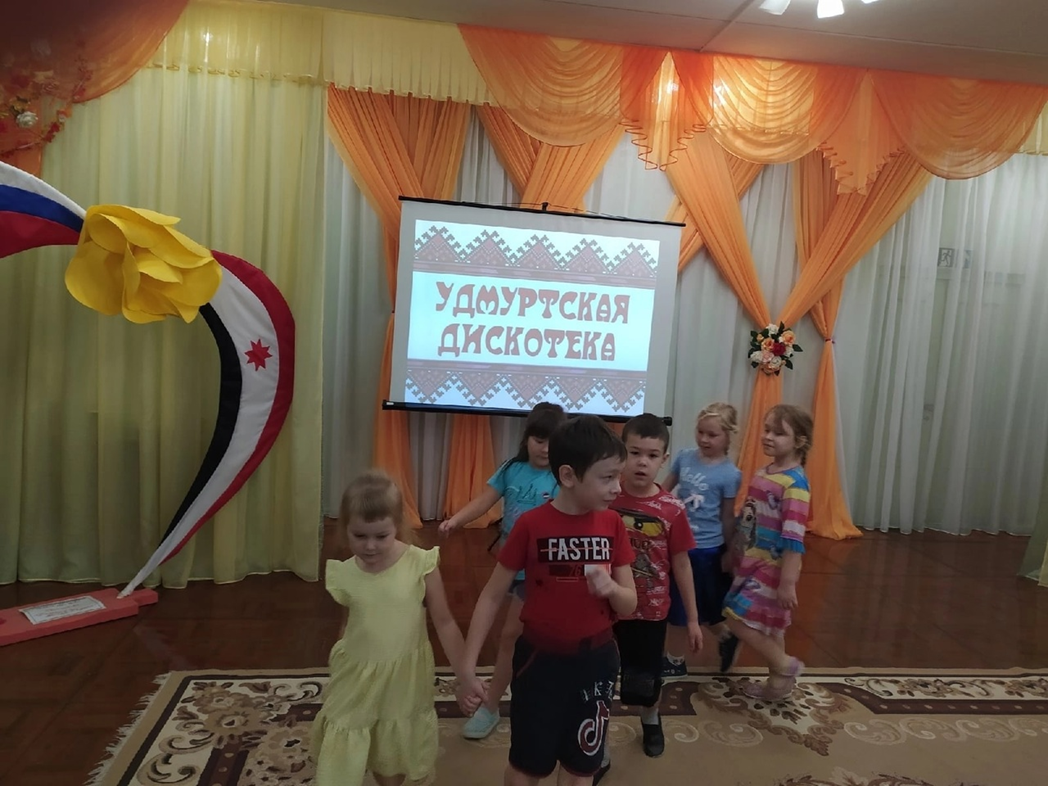 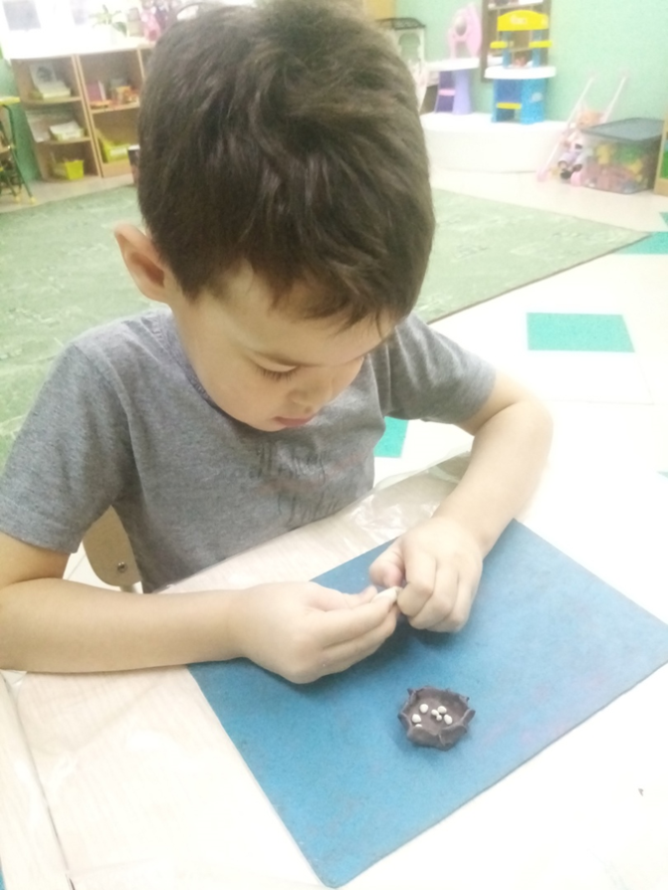 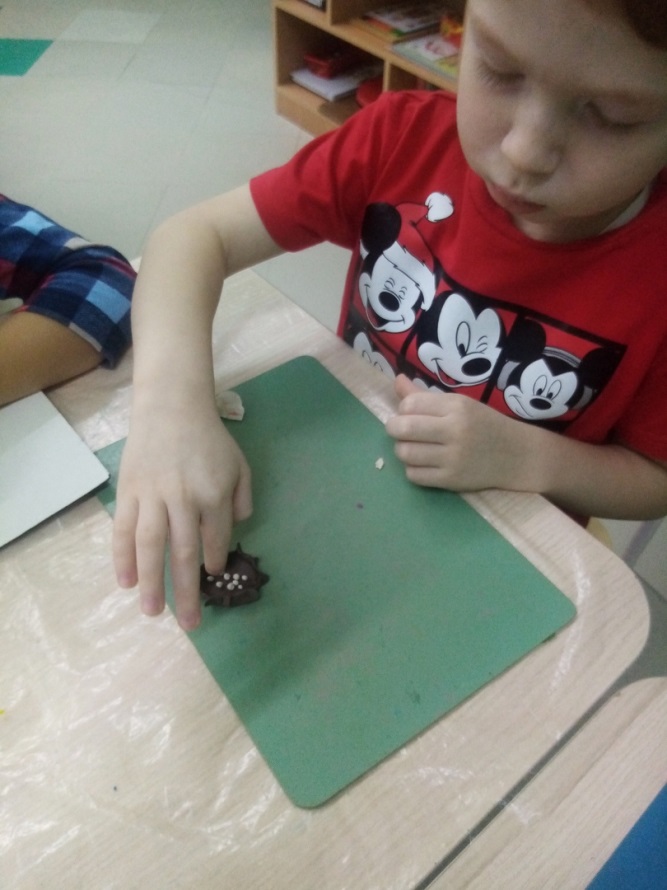 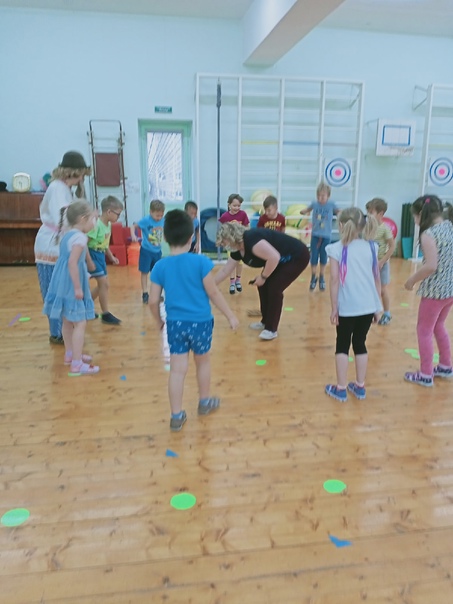 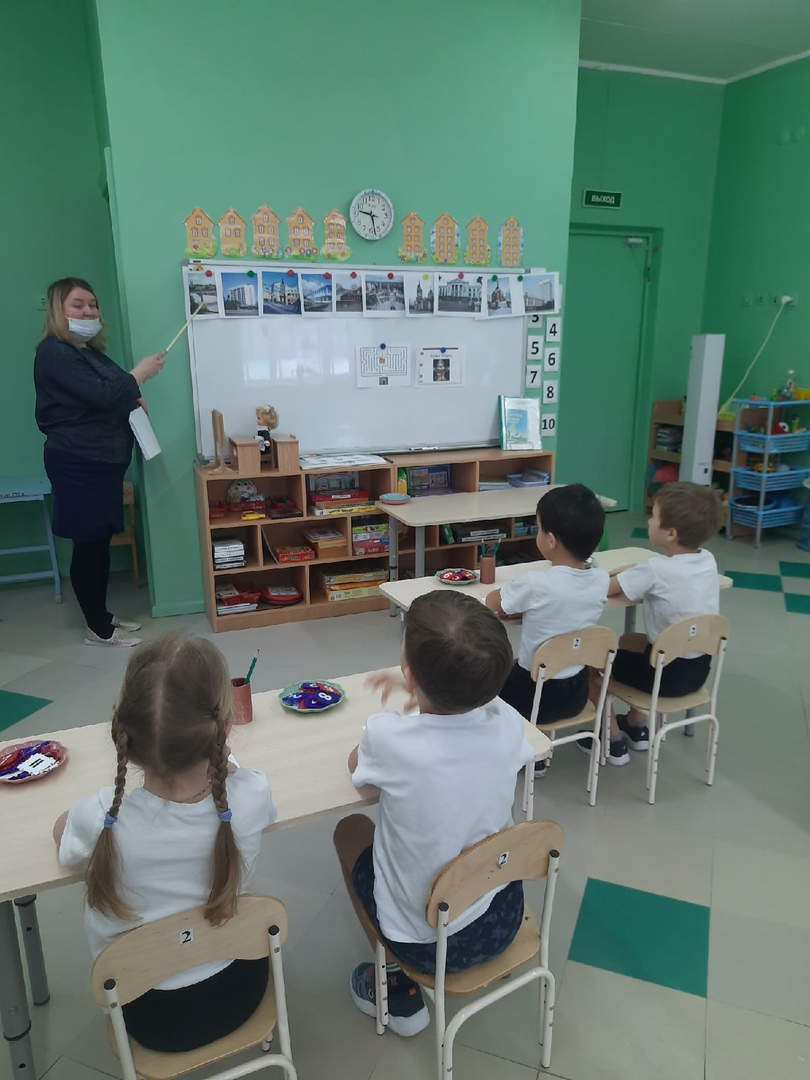 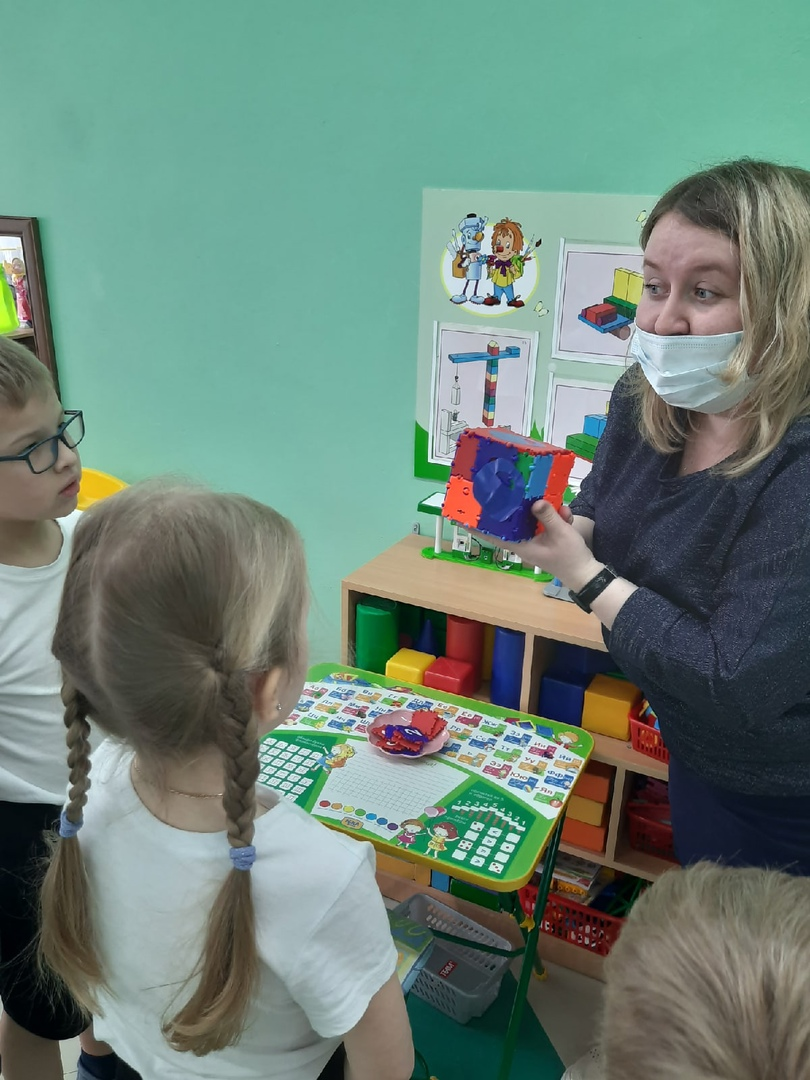 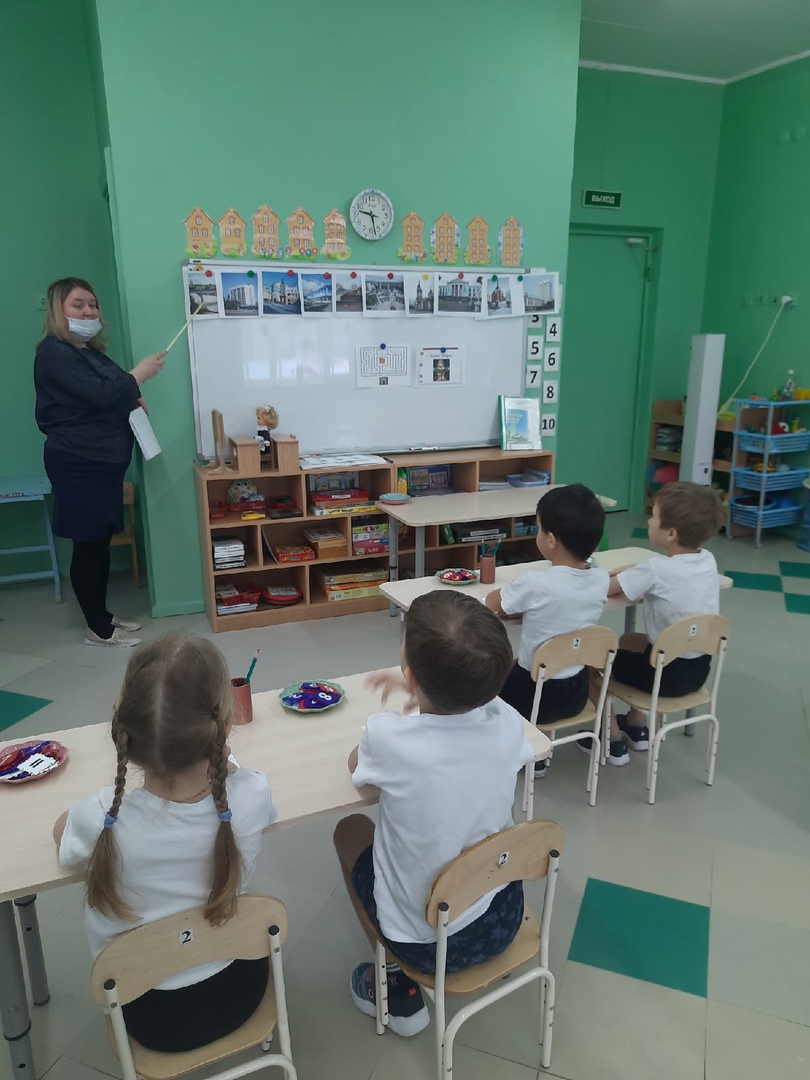 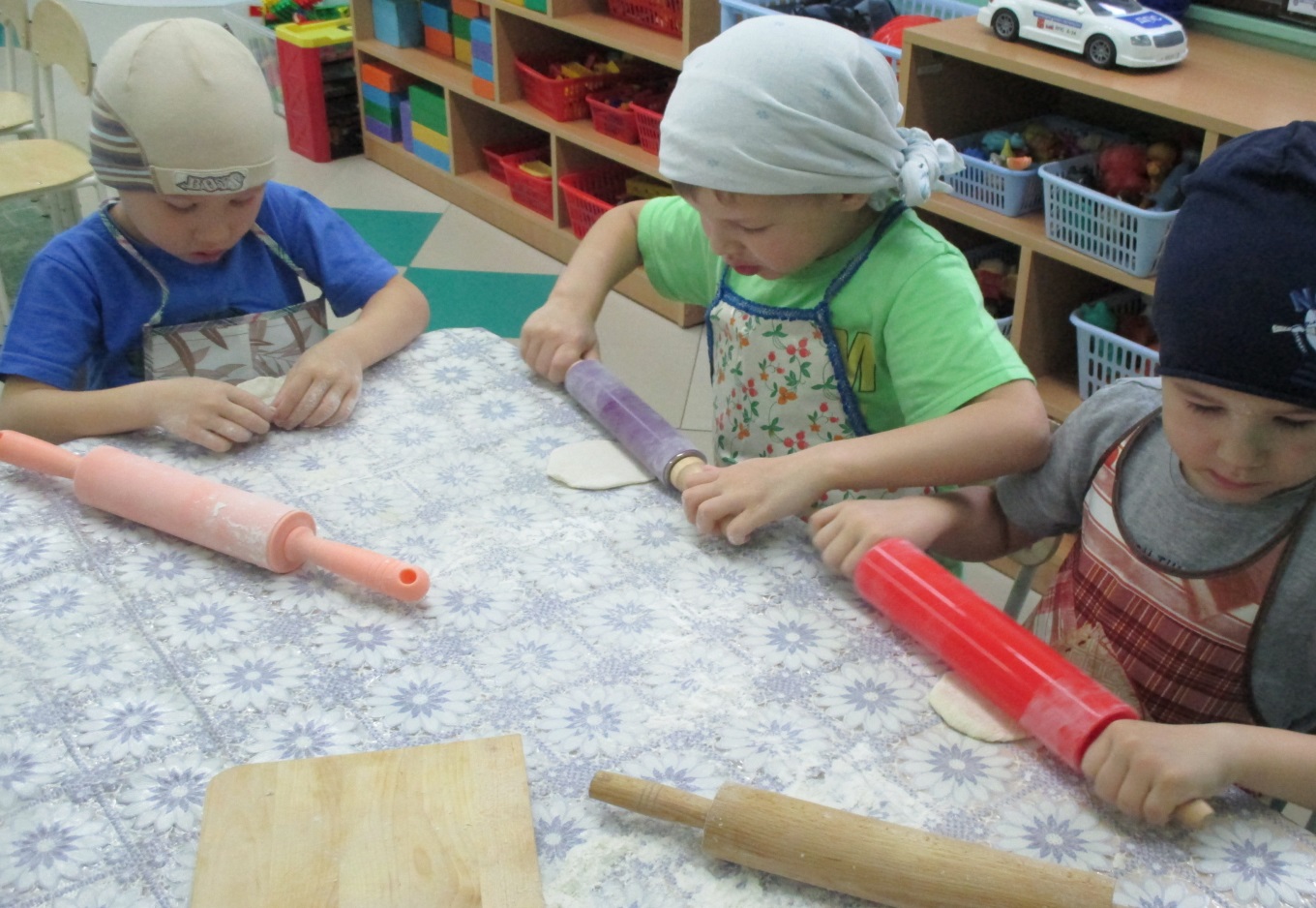 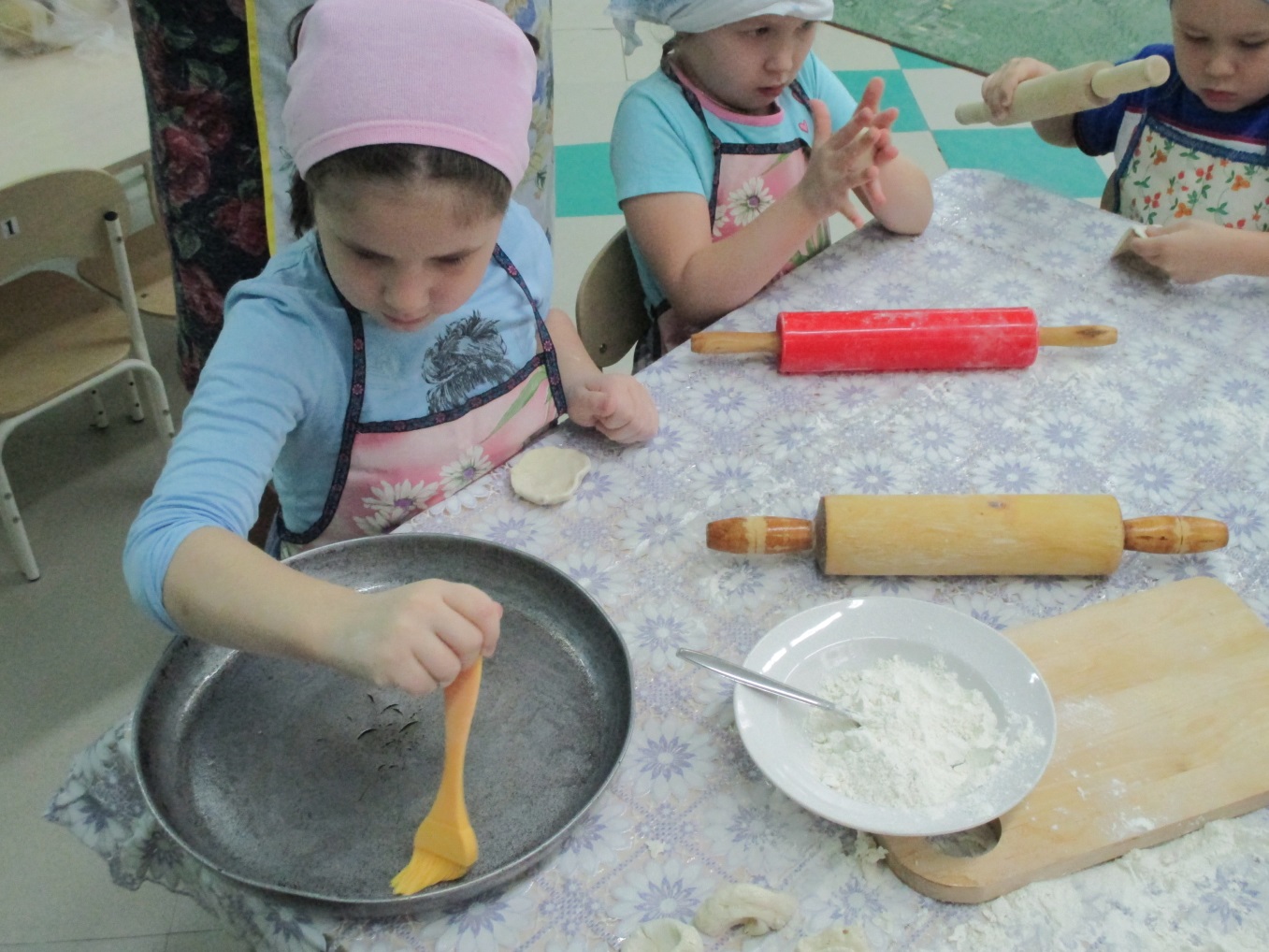 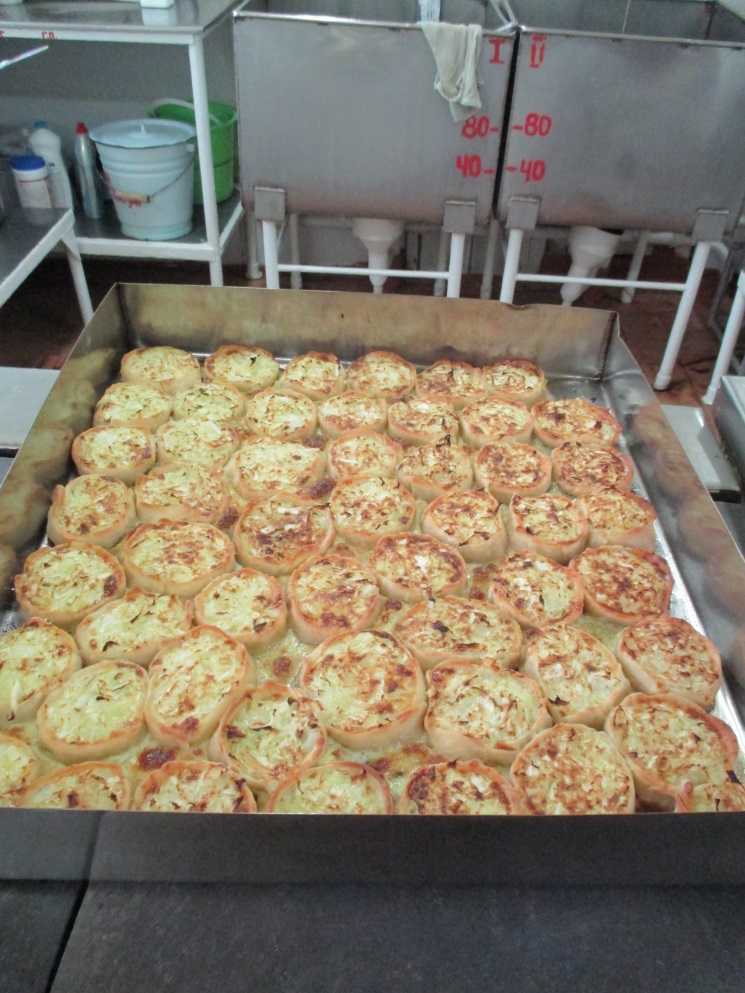 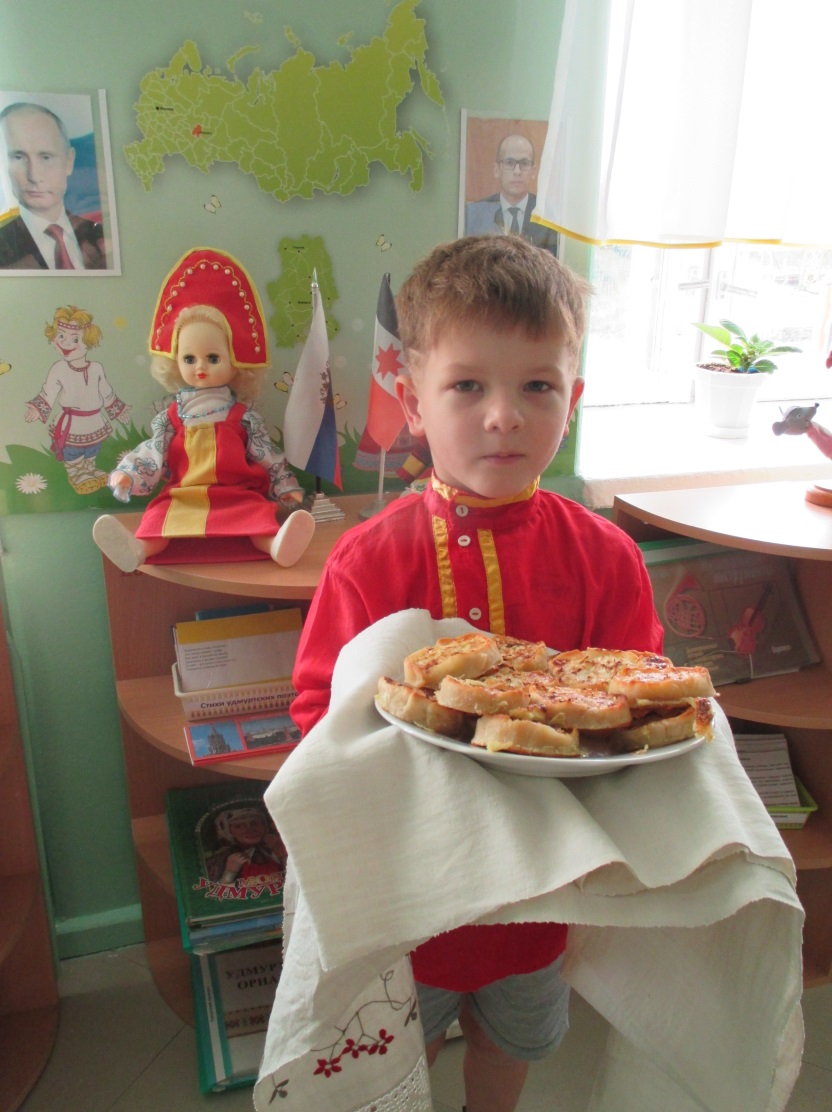 срокитемамероприятия1 неделя1.Знакомство с проектом2. Методическое оснащение3.Знакомство с литературой4.Оформление родительского уголкаБеседа с родителямиПодбор методик по проекту. Изучение наглядно-методической литературы по теме проектаСоставление перечня произведений удмуртских писателей и поэтов для ознакомления и заучивания Размещение рекомендаций для родителей по работе с детьми.2 неделяДень 1.     1. Экскурсия в музей «Иднакар»2.Виртуальная экскурсия по памятным местам, музеям Удмуртии Презентация «Удмуртия край родниковый» (достопримечательности, символика республики).3. Прослушивание гимна Удмуртии и России.4.Изготовление брелока в виде флага Удмуртии  из аквамозаики.5.Удмуртская народная подвижная игра «Вумурт».2 неделяДень 21.Чтение удмуртских легенд и былин. Прослушивание одной из них на удмуртском языке.2.Чтение стихотворений Ф. Васильева «Хватает Волге широты и сини…», О. Поскребышева «Ребятам о бобрятах», стихотворение В. Романова «Упрямое полено».3.Рассматривание иллюстраций произведений удмуртских писателей, художников.4.Знакомство с удмуртскими считалками, дразнилками.5. Беседа «Старинная удмуртская изба»6.Создание макета родителями «Удмуртская изба»2 неделяДень 3 1.Рассматривание и сравнение костюмов удмуртского и русского народов.2.Просмотр презентации «Удмуртский костюм».3.Ручной труд «Удмуртский национальный платок «кышет».5. Проведение тематического занятия по ФЭМП «Мой город. Приключения Лопшо Педуня в Глазове» 6. Просмотр мультфильмов Удмуртская легенда «Идна батыр».2 неделяДень 4. 1.Презентация блюд национальной кухни Удмуртии.2.Изготовление блюд удмуртской кухни на занятии по лепке «Угощение для кукол» – перепечи.3. Удмуртская народная подвижная игра «Чушкон шудон», «Кышетэн шудон».4. Настольная игра «Угадай флаг и герб», «Кто узнает?»2 неделяДень 5. 1.Викторина «Удмуртия»2. Проведение ООД с элементами интеграции на тему «Приглашаем на перепечи».3. Целевая прогулка к достопримечательностям города.В течении всего проектаРазработка конспектов совместной образовательной деятельности с детьми по сказкам. Оформление альбома, лепбука «Моя Удмуртия», разработка и изготовление авторских игр. Чтение удмуртских народных  сказок, разучивание стихов удмуртских поэтов.Разработка конспектов совместной образовательной деятельности с детьми по сказкам. Оформление альбома, лепбука «Моя Удмуртия», разработка и изготовление авторских игр. Чтение удмуртских народных  сказок, разучивание стихов удмуртских поэтов.